COURSE CATALOG2017-2018 Autumn SemesterInternational College of UCASZhongguancun CampusGeneral Introduction1. General Degree Requirements for DoctorsThe requirement of UCAS for Doctor Degree is to get at least 7 credits before graduation. 4 credits should be from Professional Degree Courses. But students from institutes need to check out the requirements of your own institutes. Each institute has different requirement of credits. Please contact the Educational Administration of you own institutes first.2. General Degree Requirements for MastersThe requirement of UCAS for Masters is to get at least 30 credits before graduation. 19 credits should be from Degree Courses. Within the 19 credits, at least 12 credits should be from Professional Degree Courses.3. Other Requirements for CAS-TWAS fellowship students1. You need to choose two professional courses and get marks from these courses. One professional course’s marks will be calculated as 15% into the PHD Qualification Exam. Two professional courses’ will be 30%. 2. These two professional courses can be Degree Courses or Non-Degree Courses, the decision of course classification is left to the supervisor. No matter Degree Course or Non-Degree Course, it will be the same percentage (15%) in the Qualification Exam. 3. Normally, the professional courses are also you Degree courses. Only when you find the courses are useless for your research and you will be in the risk of failing it—getting less than 60 marks—the courses could be Non-Degree Courses. 4. If students do not get enough credits in International College, they need to take more courses when coming back institutes. But few institutes arrange English Professional Courses for international students. 4. Courses TypeCourses in International College are classified as three types: Public compulsory courses; Professional courses; Optional courses. 4.1 Public compulsory courses (6 credits in total)—Degree Courses(1) Elementary Chinese-Reading and Writing (2 credits); (2) Elementary Chinese-Listening and Speaking (2 credits); (3) China Panorama (2 credits). These three Public compulsory courses are Degree Courses for all international students. However, we have a rule about Course Waiver. Students who can meet one of the three conditions can apply for the course waiver and will get 6 credits directly.A. Providing a certificate of HSK Level 3;B. Passing a Chinese test which will be the same level of HSK 3. The test will be arranged by International College during September.C. Got a bachelor’s degree or master’s degree which are taught in Chinese.Students who apply for the course waiver need to contact Ms. Sophie (hutian@ucas.ac.cn) before the end of September.4.2 Professional courses—Degree Courses and Non-degree CoursesProfessional courses cover FIVE academic areas: Life Science; Physics; Chemistry; Geoscience; Mathematics/Management. Each area has two or three professional courses. All the CAS-TWAS fellowship students need to take at least two professional courses. Others can decide whether to take professional courses or not. Each Professional course is usually once a week and each time lasts 4 class hours. Most Professional courses have 4 credits. If one professional course has several parts, students who select this course need to complete all parts of this course, otherwise s/he may fail the course.The professional courses can be classified as one of two types: Degree Courses and Non-degree Courses. A PhD student who fails one Degree Course has one chance to retake this course and if fails again s/he will drop out of the PhD program. A PhD student CANNOT fail two Degree Courses, otherwise s/he will drop out of the PhD program. A Master student CANNOT fail two Degree Courses, otherwise s/he will drop out of the Master program. This final decision of course classification for each student is left to the supervisor, as s/he is in the best position to assess the courses for the graduate programs. If students find the professional courses are totally not related to his/her major and will not help the research for PhD, then these courses can be seen as Non-degree Courses (Optional Courses). If the professional courses will help the research for PhD, then they should be Degree Courses (Compulsory Courses). This classification of one course will be shown on the course selection form and the final score sheet. All the students have two weeks to attend the professional classes and choose them.4.3 Optional courses—Non-degree CoursesThis semester we have two optional courses, both of them should be Non-degree courses.Scientific Writing (2 credits);Research Ethics (2 credits).5. Course Selection Process6. Course Selection SystemThis course selection system is for students registering professional courses online. Students will receive an email from the Course Selection System one week before courses start. Then you will have two weeks to choose the professional courses online and change the courses. Please use the Google Chrome or 360 browsers. Do not choose two courses schedule overlap. After two weeks courses starting, the system will be closed. Then everyone will receive the message for signing in the International College Office 221 to determine the professional courses. Website: http://ic-course.ucas.ac.cn/   Username: Your student ID number   Original password: 123456Please use the Google Chrome to log in.The capacity of every course is limited and first come first select.Please select the right courses which are in Zhongguancun campus. Do not select courses in Yanqihu campus. The mention of campus is shown in Classroom.  7. Contact InformationRegistration Time: 9:00 am-5:00 pm, SEP. 1, 2017.Registration Venue: Room 221, Building 6, Zhongguancun Campus, University of Chinese Academy of Sciences. Add.: No.80 Zhongguancun East Rd, Haidian District, Beijing, China (please see the attached map) 北京市海淀区中关村东路80号青年公寓6号楼221Phone: 010-82680563, Ms. SophieE-mail: hutian@ucas.ac.cnAddress: Room 221, Building 6 in Zhongguancun Campus.7. Courses List8. Ph.D. QUALIFYING EXAMINATION OF IC-UCAS (For CAS-TWAS Scholarship students)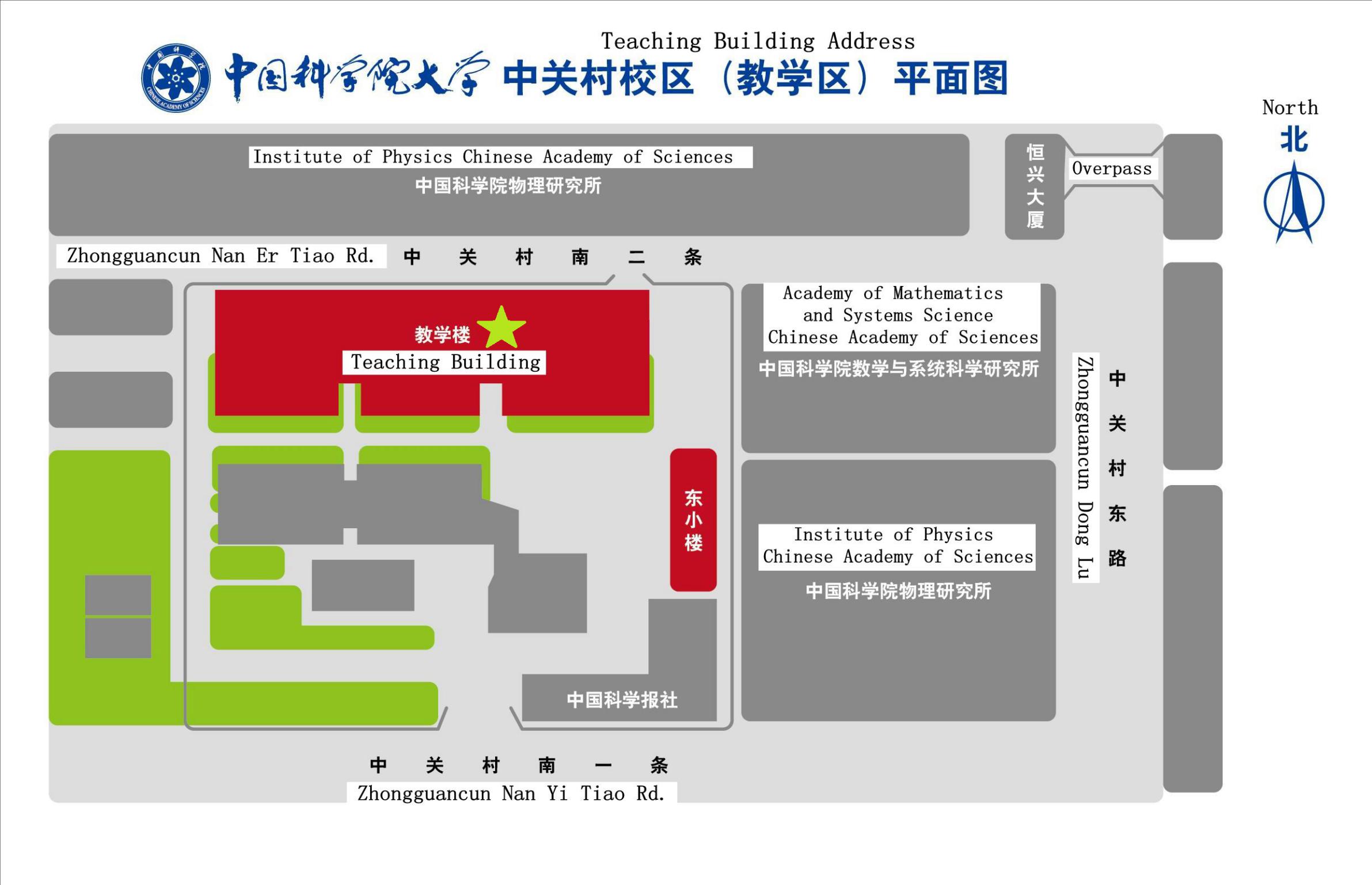 2017－2018学年秋季学期(Autumn Semester)校历Course SyllabusCourse titleMolecular Biology and Genomics Part IInstructor(s)-in-charge:Prof. SUN YingliCourse type:LectureCourse Schedule:See Schedule of the courseCourse Assessment:Homework: 2 assignmentsGrading Policy:Typically 40% homework, 60% final.Course Prerequisites:WithoutCatalog Description:This course includes some principle of Molecular Biology and Genomics. We will learn how DNA replication and RNA transcription, also know how RNA guide protein express. After that I will explain the regulation of gene expression. Later together we can talk about the DNA damage and DNA repair. For the life science make such rapid progress, at last we can study some research progress on Genomics.Schedule of the courseContents of the courseSection 1: About what is gene Section 2: About gene expression regulation Section 3: About research progress on genomicsTextbook and any related course material:Molecular BiologyISBN-13 : 9781423218739Author :Brooks, RandyMolecular Biology of the Gene, 6th ed.Author : J.D. Watson, et al., Cold Spring Harbor Laboratory Press, 2008, 841 pp., hard coverMolecular Biology of the Gene (7th Edition) 2013Author : James D. Watson, Tania A. Baker, Stephen P. BellLewin ’s Genes ⅪPublication Date: December 31, 2012   ISBN-10: 1449659853   ISBN-13: 978-1449659851Genes ⅧAuthor : Benjamin LewinCourse titleMolecular Biology and Genomics Part IIInstructor(s)-in-charge:Prof. JING HaichunCourse type:LectureCourse Schedule:See Schedule of the courseCourse Assessment:Homework: 2 assignmentsGrading Policy:Typically 40% homework, 60% final.Course Prerequisites:WithoutCatalog Description:This course will introduce some principle of plant breeding. We will explain the importance of crop domestication and germplasm conservation for plant breeding, also introduce that how to improve plant breeding, especially the science and art of crop improvement. At last we can study reverse genetic approaches and omics technology in plant breeding.Schedule of the courseContents of the course：Section 1: About what is plant breedingSection 2: How to improve plant breedingSection 3: About some new methods for plant breedingTextbook and any related course material:Lecture 1 and 2_reference listDoebley J. The genetics of maize evolution[J]. Annu. Rev. Genet., 2004, 38: 37-59.Hoisington D, Khairallah M, Reeves T, et al. Plant genetic resources: What can they contribute toward increased crop productivity?[J]. Proceedings of the National Academy of Sciences, 1999, 96(11): 5937-5943.Tester M, Langridge P. Breeding technologies to increase crop production in a changing world[J]. Science, 2010, 327(5967): 818-822.Wu X. Prospects of developing hybrid rice with super high yield[J]. Agronomy Journal, 2009, 101(3): 688-695.Feuillet C, Langridge P, Waugh R. Cereal breeding takes a walk on the wild side[J]. Trends in Genetics, 2008, 24(1): 24-32.Servin B, Martin O C, Mézard M. Toward a theory of marker-assisted gene pyramiding[J]. Genetics, 2004, 168(1): 513-523.Li C, Zhou A, Sang T. Rice domestication by reducing shattering[J]. science, 2006, 311(5769): 1936-1939.McCouch S R, McNally K L, Wang W, et al. Genomics of gene banks: A case study in rice[J]. American journal of botany, 2012, 99(2): 407-423.Gepts P. Who owns biodiversity, and how should the owners be compensated?[J]. Plant physiology, 2004, 134(4): 1295-1307.Sachs M M. Cereal germplasm resources[J]. Plant physiology, 2009, 149(1): 148-151.Gross B L, Olsen K M. Genetic perspectives on crop domestication[J]. Trends in plant science, 2010, 15(9): 529-537.Doebley J F, Gaut B S, Smith B D. The molecular genetics of crop domestication[J]. Cell, 2006, 127(7): 1309-1321.Purugganan M D, Fuller D Q. The nature of selection during plant domestication[J]. Nature, 2009, 457(7231): 843-848.Tanno K, Willcox G. How fast was wild wheat domesticated?[J]. Science, 2006, 311(5769): 1886-1886.Fuller D Q. Contrasting patterns in crop domestication and domestication rates: recent archaeobotanical insights from the Old World[J]. Annals of Botany, 2007, 100(5): 903-924.Dempewolf H, Hodgins K A, Rummell S E, et al. Reproductive isolation during domestication[J]. The Plant Cell Online, 2012, 24(7): 2710-2717.Vaughan D A, Balazs E, Heslop-Harrison J S. From crop domestication to super-domestication[J]. Annals of Botany, 2007, 100(5): 893-901.Gross B L, Olsen K M. Genetic perspectives on crop domestication[J]. Trends in plant science, 2010, 15(9): 529-537.Tanksley S D, McCouch S R. Seed banks and molecular maps: unlocking genetic potential from the wild[J]. Science, 1997, 277(5329): 1063-1066.Kilian B, Graner A. NGS technologies for analyzing germplasm diversity in genebanks[J]. Briefings in functional genomics, 2012: elr046.Preston J C, Wang H, Kursel L, et al. The role of teosinte glume architecture (tga1) in coordinated regulation and evolution of grass glumes and inflorescence axes[J]. New Phytologist, 2012, 193(1): 204-215.Lecture 3 and 4_reference listFrankham R. Genetics and extinction[J]. Biological conservation, 2005, 126(2): 131-140.Iohnson R. Marker-assisted selection[J]. 2004.Collard B C Y, Mackill D J. Marker-assisted selection: an approach for precision plant breeding in the twenty-first century[J]. Philosophical Transactions of the Royal Society B: Biological Sciences, 2008, 363(1491): 557-572.Mohan M, Nair S, Bhagwat A, et al. Genome mapping, molecular markers and marker-assisted selection in crop plants[J]. Molecular breeding, 1997, 3(2): 87-103.Hittalmani S, Parco A, Mew T V, et al. Fine mapping and DNA marker-assisted pyramiding of the three major genes for blast resistance in rice[J]. Theoretical and Applied Genetics, 2000, 100(7): 1121-1128.Liu J, Liu D, Tao W, et al. Molecular marker‐facilitated pyramiding of different genes for powdery mildew resistance in wheat[J]. Plant Breeding, 2000, 119(1): 21-24.Hartl D L, Clark A G. Principles of population genetics[M]. Sunderland: Sinauer associates, 1997.Zhao K, Aranzana M J, Kim S, et al. An Arabidopsis example of association mapping in structured samples[J]. PLoS Genetics, 2007, 3(1): e4.Myles S, Peiffer J, Brown P J, et al. Association mapping: critical considerations shift from genotyping to experimental design[J]. The Plant Cell Online, 2009, 21(8): 2194-2202.Tian F, Bradbury P J, Brown P J, et al. Genome-wide association study of leaf architecture in the maize nested association mapping population[J]. Nature genetics, 2011, 43(2): 159-162.Kump K L, Bradbury P J, Wisser R J, et al. Genome-wide association study of quantitative resistance to southern leaf blight in the maize nested association mapping population[J]. Nature genetics, 2011, 43(2): 163-168.Mackay I, Powell W. Methods for linkage disequilibrium mapping in crops[J]. Trends in plant science, 2007, 12(2): 57-63.Riedelsheimer C, Lisec J, Czedik-Eysenberg A, et al. Genome-wide association mapping of leaf metabolic profiles for dissecting complex traits in maize[J]. Proceedings of the National Academy of Sciences, 2012, 109(23): 8872-8877.Tabor H K, Risch N J, Myers R M. Candidate-gene approaches for studying complex genetic traits: practical considerations[J]. Nature Reviews Genetics, 2002, 3(5): 391-397.Guo B, Sleper D A, Beavis W D. Nested association mapping for identification of functional markers[J]. Genetics, 2010, 186(1): 373-383.Flint‐Garcia S A, Thuillet A C, Yu J, et al. Maize association population: a high‐resolution platform for quantitative trait locus dissection[J]. The Plant Journal, 2005, 44(6): 1054-1064.Lecture 5 and 6_reference listRuiz M T, Voinnet O, Baulcombe D C. Initiation and maintenance of virus-induced gene silencing[J]. The Plant Cell Online, 1998, 10(6): 937-946.Miao J, Guo D, Zhang J, et al. Targeted mutagenesis in rice using CRISPR-Cas system[J]. Cell research, 2013, 23(10): 1233.Waterhouse P M, Helliwell C A. Exploring plant genomes by RNA-induced gene silencing[J]. Nature Reviews Genetics, 2003, 4(1): 29-38.Urnov F D, Rebar E J, Holmes M C, et al. Genome editing with engineered zinc finger nucleases[J]. Nature Reviews Genetics, 2010, 11(9): 636-646.Porteus M H, Carroll D. Gene targeting using zinc finger nucleases[J]. Nature biotechnology, 2005, 23(8): 967-973.Li X, Song Y, Century K, et al. A fast neutron deletion mutagenesis‐based reverse genetics system for plants[J]. The Plant Journal, 2001, 27(3): 235-242.Caldwell D G, McCallum N, Shaw P, et al. A structured mutant population for forward and reverse genetics in Barley (Hordeumvulgare L.)[J]. The Plant Journal, 2004, 40(1): 143-150.Burch‐Smith T M, Anderson J C, Martin G B, et al. Applications and advantages of virus‐induced gene silencing for gene function studies in plants[J]. The Plant Journal, 2004, 39(5): 734-746.Li X, Lassner M, Zhang Y. Deleteagene: a fast neutron deletion mutagenesis‐based gene knockout system for plants[J]. Comparative and functional genomics, 2002, 3(2): 158-160.Rogers C, Wen J, Chen R, et al. Deletion-based reverse genetics in Medicagotruncatula[J]. Plant physiology, 2009, 151(3): 1077-1086.Walsh R M, Hochedlinger K. A variant CRISPR-Cas9 system adds versatility to genome engineering[J]. Proceedings of the National Academy of Sciences, 2013, 110(39): 15514-15515.Jinek M, Chylinski K, Fonfara I, et al. A programmable dual-RNA–guided DNA endonuclease in adaptive bacterial immunity[J]. Science, 2012, 337(6096): 816-821.Cong L, Ran F A, Cox D, et al. Multiplex genome engineering using CRISPR/Cas systems[J]. Science, 2013, 339(6121): 819-823.Becker A, Lange M. VIGS–genomics goes functional[J]. Trends in plant science, 2010, 15(1): 1-4.Senthil-Kumar M, Mysore K S. New dimensions for VIGS in plant functional genomics[J]. Trends in plant science, 2011, 16(12): 656-665.McGranahan G H, Leslie C A, Uratsu S L, et al. Agrobacterium-mediated transformation of walnut somatic embryos and regeneration of transgenic plants[J]. Nature Biotechnology, 1988, 6(7): 800-804.Tzfira T, Citovsky V. The Agrobacterium-plant cell interaction. Taking biology lessons from a bug[J]. Plant physiology, 2003, 133(3): 943-947.Morin X, Daneman R, Zavortink M, et al. A protein trap strategy to detect GFP-tagged proteins expressed from their endogenous loci in Drosophila[J]. Proceedings of the National Academy of Sciences, 2001, 98(26): 15050-15055.McCallum C M, Comai L, Greene E A, et al. Targeted screening for induced mutations[J]. Nature biotechnology, 2000, 18(4): 455-457.Till B J, Colbert T, Codomo C, et al. High-throughput TILLING for Arabidopsis[M]//Arabidopsis Protocols. Humana Press, 2006: 127-135.Cermak T, Doyle E L, Christian M, et al. Efficient design and assembly of custom TALEN and other TAL effector-based constructs for DNA targeting[J]. Nucleic acids research, 2011: gkr218.Wood A J, Lo T W, Zeitler B, et al. Targeted genome editing across species using ZFNs and TALENs[J]. Science, 2011, 333(6040): 307-307.Lecture 7 and 8_reference listCalvino M, Bruggmann R, Messing J. 2011. Characterization of the small RNA component of the transcriptome from grain and sweet sorghum stems. Bmc Genomics 12, 356.Filichkin SA, Priest HD, Givan SA, Shen RK, Bryant DW, Fox SE, Wong WK, Mockler TC. 2010. Genome-wide mapping of alternative splicing in Arabidopsis thaliana. Genome Research 20, 45-58.Gonzalez-Porta M, Calvo M, Sammeth M, Guigo R. 2012. Estimation of alternative splicing variability in human populations. Genome Research 22, 528-538.Hofmann NR. 2012. Alternative Splicing Links the Circadian Clock to Cold Tolerance. Plant Cell 24, 2238-2238.Lu T, Lu G, Fan D, Zhu C, Li W, Zhao Q, Feng Q, Zhao Y, Guo Y, Huang X, Han B. 2010. Function annotation of the rice transcriptome at single-nucleotide resolution by RNA-seq. Genome Res 20, 1238-1249.Ozsolak F, Milos PM. 2011. RNA sequencing: advances, challenges and opportunities. Nat Rev Genet 12, 87-98.Ozsolak F, Platt AR, Jones DR, Reifenberger JG, Sass LE, McInerney P, Thompson JF, Bowers J, Jarosz M, Milos PM. 2009. Direct RNA sequencing. Nature 461, 814-818.Trapnell C, Roberts A, Goff L, Pertea G, Kim D, Kelley DR, Pimentel H. 2012. Differential gene and transcript expression analysis of RNA-seq experiments with TopHat and Cufflinks. Nature Protocol 7.Trapnell C, Williams BA, Pertea G, Mortazavi A, Kwan G, van Baren MJ, Salzberg SL, Wold BJ, Pachter L. 2010. Transcript assembly and quantification by RNA-Seq reveals unannotated transcripts and isoform switching during cell differentiation. Nat Biotech 28, 511-515.Paterson A H, Bowers J E, Bruggmann R, et al. The Sorghum bicolor genome and the diversification of grasses[J]. Nature, 2009, 457(7229): 551-556.Mace E S, Tai S, Gilding E K, et al. Whole-genome sequencing reveals untapped genetic potential in Africa’s indigenous cereal crop sorghum[J]. Nature communications, 2013, 4.Mardis E R. Next-generation DNA sequencing methods[J]. Annu. Rev. Genomics Hum. Genet., 2008, 9: 387-402.Venter J C, Adams M D, Myers E W, et al. The sequence of the human genome[J]. science, 2001, 291(5507): 1304-1351.Houle D, Govindaraju D R, Omholt S. Phenomics: the next challenge[J]. Nature Reviews Genetics, 2010, 11(12): 855-866.Butte A J, Kohane I S. Creation and implications of a phenome-genome network[J]. Nature biotechnology, 2006, 24(1): 55-62.Furbank R T, Tester M. Phenomics–technologies to relieve the phenotyping bottleneck[J]. Trends in plant science, 2011, 16(12): 635-644.The Australian Plant Phenomics Facility, http://www.plantphenomics.org/.Advanced phenotyping offers opportunities for improved breeding of forage and turf species, Ann Bot (2012) 110 (6): 1271-1279.CropDesign, http://www.cropdesign.com/general.php.Frasson R P M, Krajewski W F. Three-dimensional digital model of a maize plant[J]. Agricultural and forest meteorology, 2010, 150(3): 478-488.White J W, Andrade-Sanchez P, Gore M A, et al. Field-based phenomics for plant genetics research[J]. Field Crops Research, 2012, 133: 101-112.Krishnan A, Guiderdoni E, An G, et al. Mutant resources in rice for functional genomics of the grasses[J]. Plant physiology, 2009, 149(1): 165-170.Course titleImmunology and Biophysics Part I—Lipid Droplet BiologyInstructor(s)-in-charge:Prof. LIU PingshengCourse type:LectureCourse Schedule:See Schedule of the courseCourse Assessment:Homework: 7 assignmentsGrading Policy:70% homework, 30% classroom activities.Course Prerequisites:WithoutCatalog Description:Course material:All references are list in course ppt.You are welcome to copy the ppt.Course titleImmunology and Biophysics Part II—ImmunologyInstructor(s)-in-charge:Prof. FANG MinCourse type:LectureCatalog Description:Immunology 2017 is designed as an introduction course of immunology for research postgraduates in biology field. The class will give students a general view of immunology and some detailed development in certain selected area of immunology. As a course for research students a mini-seminar series are incorporated into the course to provide examples for researches carried out in respective fields.  This course covers the components of the immune system, Innate immunity, the cell biology of antigen processing and presentation, antibody and B cells, T cell response, the molecular structure and assembly of MHC molecules, and the pathogenesis of immunologically mediated diseases and immune system as defense system against infectious disease and tumor, and immunology as tool for general biology including antibody technology and flow cytometry. The course is structured as a series of lectures and mini-seminars in which individual research cases are discussed with faculty tutors. It will cover the following topics:Schedule of the courseCourse titleDevelopmental Biology Part I—Instructor(s)-in-charge: Prof. CHEN Dahua etl.Course type:LectureCatalog Description:Developmental Biology 2017 is designed as a course of developmental biology for postgraduate students in biology field. The course will give students a general view of developmental biology, which covers several important topics of developmental biology, including a general introduction of developmental biology, gametogenesis, embryonic development, organogenesis, morphogene and developmental signaling, development and dynamics. This class will invite seven top biologists in the field of Developmental biology in China. The schedule is shown in below.Schedule of the courseCourse titleDevelopmental Biology Part II—Plant Development BiologyInstructor(s)-in-charge:Prof. CHENG YoufaCourse type:Lecture, mini-seminar, discussionsCatalog Description:Developmental Biology Part II is designed as an introduction course of plant developmental biology for graduate students. In this course, we will discuss developmental events during plant life and the underlying mechanisms controlling such developmental processes. Emphasis will be given on the molecular genetic basis of the developmental events. The entire life span will be examined, from gametocyte development to embryogenesis and post-embryonic development, such as root, leaf, flower and fruit development. Hormones and signal transduction will also be discussed.It will cover the following topics:Schedule of the courseCourse titleClimate Change, Environmental and Natural Resources Management Part I—Climate ChangeInstructor(s)-in-charge:Prof. KANG ShichangCourse type:LectureCatalog Description:Climate Change 2017 fall semester is designed as an introductory course in the Climate Change for graduate students majored in Earth Sciences. The class will give students anoverview of climate system and its changes as well as some detailed recent development in selected fields. As a course for graduate students a mini-seminar series are incorporated into the course to provide examples of research conducted in selected fields. This course covers the components of the climate system including atmosphere, cryosphere, hydrosphere, biosphere, anthroposphere, and their changes as well as mechanisms and predictions of the changes, multisphere interactions in Earth surface, etc. The course is structured as a series of lectures and mini-seminars in which individual research cases are discussed with faculty tutors. It will cover the following topics:Schedule of the courseCourse titleClimate Change, Environmental and Natural Resources Management Part II—Environmental and Natural Resource Economics Instructor(s):Prof. DENG XiangzhengCourse type:LectureCatalog Description:Environment and Natural Resource Management 2017 fall semester is designed as an introduction course of the Environmental and Natural Resource Economicsfor research postgraduates in Environmental Sciences field. The class will give students a general view of Environment and natural resource economics and some detailed development in certain selected areas. As a course for research students a mini-seminar series are incorporated into the course to provide examples for researches carried out in respective fields. This course covers the components of the environmental economics and natural resource utilization analysis and research, their key definitions and research approaches, economics of natural science based environmental changes and assessment, natural resources categories and their scientific issues, issue-oriented analysis and discussion of environmental justice and sustainable development, etc. The course is structured as a series of lectures and mini-seminars in which individual research cases are discussed with faculty tutors. It will cover the following topics:Schedule of the courseCourse titleEarth System Science Part I—Introduction to Remote SensingInstructor(s)-in-charge: Prof. Fang ChenCourse type:LectureCourse Assessment:Homework: 2 assignmentsGrading Policy:The grading for this course will be based on:- Participation (30% of grade)- Assignments (30% of grade)-Short presentation (20% of grade)-Comprehensive final exam (20% of grade)*Participation in lectures, discussions, and other activities is an essential part of the instructional process. Students are expected to attend class regularly. Those who are compelled to miss class should inform the instructor of the reasons for absences. Unexcused late assignments will have at a minimum 5 points deducted. To avoid this penalty you must contact the instructor prior to the due date. Each student is expected to give a presentation on the topical area of Assignment-2 in front of the class. The presentation will be followed by discussion during which other students are expected to ask questions and engage. The presentations will be limited to 10 minutes and Q&A will be limited to 5 minutes. Students will be graded both as presenters and participation in discussion.Course Prerequisites:This course does not have any pre-requisites.Catalog Description:This course is intended to provide an introduction to remote sensing, with particular attention to the role of remote sensing for the monitoring the Earth’s land surface. It will introduce the basic principles of image interpretation, remote sensing, and digital data processing in relation to optical, thermal, and microwave remote sensing systems. Examples of remote sensing applications will be resented along with methods for obtaining quantitative information from remotely sensed imagery.  Writing AssignmentsWrite a short (3-4 page) paper on a topic of your understanding of remote sensing related to the class subject matter. DUE in class, October 10.Write a short (3-4 page) paper on topic of the use of remote sensing for disaster management. DUE in class, October 31.Keys to Success:This course is challenging for many students because of the highly quantitative nature of the field of remote sensing. In order to assist all students in the course, I have identified several keys to success in this course:Attend all lectures which are critical components of this class. Attending lecture will make the difference of an entire grade.Read the assigned text chapters/sections before coming to class.During lectures, focus on listening to the material being presented and synthesizing this information by taking notes that summarized the key points.Schedule of the courseTextbook and any related course material:Jensen, J. R., 2007, Remote Sensing of the Environment: An Earth Resource Perspective. Prentice Hall series in Geographic information Science, NJ. (ISBN: 0-13-188950-8)Essay Template TITLE: ESSAY TEMPLATE FOR THE INTRODUCTION TO REMOTE SENSING COURSE (TITLE IN CAPS, 12PT BOLD CENTERED)First Author1,2 (10pt bold centered)1 Institute of Remote Sensing and Digital Earth, Chinese Academy of Sciences, China2 Voeikov Main Geophysical Observatory, Roshydromet, Russian Federation (10pt italicized centered)Abstract Summary: This section should briefly summarize the main contents of your essay.Recommended length is 10 lines using Time New Roman 9pt.Keywords: Disaster, Flooding (9pt in italics, maximum five words)1. INTRODUCTION (headline in CAPITALS, 10pt Bold)In order to have a similar format for all essays in the assignments, we are offering some recommendations to the authors for composing their essay.The essay should be in A4 format with page margins of 25 mm on the left and right sides and 25 mm on the top and bottom. The maximum allowed length is 4 pages. Pages must not be numbered. The first page must begin with the essay title in capital letters, centered. Authors' name and affiliations must appear just below the title. A summary and keywords should directly follow. The text should be divided in several sections, and main contents includes: 1) natural hazard and disaster mitigation in your country or region; 2) the development of remote sensing technology in your country or region; 3) your opinion on technologies that might significantly improve current disaster mitigation in your country or region, 4) challenges and recommendations of advancing disaster risk management with remote sensing technologies in your country or region.The title of each section should be in capital letters. The text must be in a single column format. For the body, the text must be single-spaced and justified, using Times New Roman font. Font sizes are specified at various locations. It should be structured in paragraphs; each new paragraph should begin with an indent without an empty line between paragraphs. The paper should be written in English.Tables and figures could be added in your essay. A caption must be provided for each table and figure you choose to include. Captions should be below the figures/tables and must be numbered (Tab. 1; Fig. 1).  References will appear at the end of the extended abstract. Given size constraints, only limited key references need to be included. List all citations alphabetically in the reference section. Two examples of citations are given in this document (Bougeault et al. 2001, Schwitalla et al. 2007). Table 1 Most meaningful example of a data table with columns and lines filled with a minimum of quantitative information 
(Table entries in 10pt; caption in 9pt).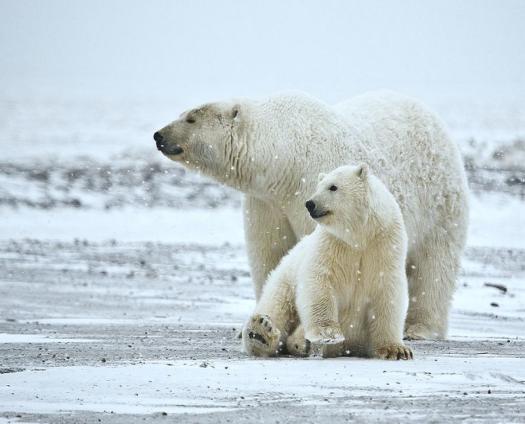 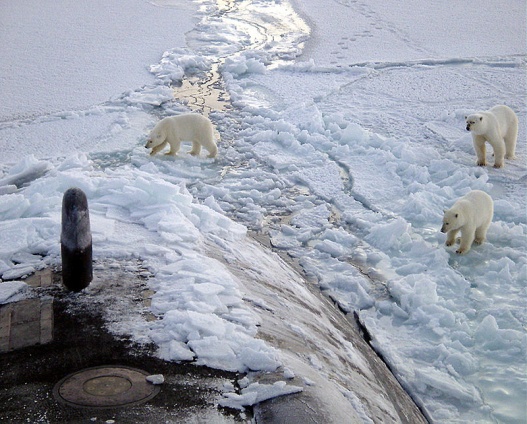 Figure 1 Two photos of polar bears. Left: Figure explanation; Right: Figure explanation (9pt)2.  NATURE HAZARDS AND DISASTER MITIGATION IN YOU COUNTRY (headline in CAPITALS, 10pt Bold)3. REMOTE SENSING IN YOUR COUNTRY (headline in CAPITALS, 10pt Bold)4. TECHNOLOGIES REQUIREMENT FOR… (headline in CAPITALS, 10pt Bold)To reduce risk and vulnerability, to mitigation the effects of natural disaster, and to improve rescue operations, we must use science and technology to explore the potentially positive aspects...5. CHALENGES AND RECOMMENDATIONS… (Headline in CAPITALS, 10pt Bold)Provide a scientific and practical guide to Academies of Sciences, with example of good practices in implementing mitigation risk with remote sensing. ...6. SUBMISSION OF ESSAYThe extended essay should be produced with MS-Word. Note that if you do not submit your essay, it will not appear in the Final Scores. Please use the following naming convention to help ease the compilation of the Volume of Essay: ESSAY2016-Surname Firstname(You Student ID).docAcknowledgements: (9pt italics) I thank all …REFERENCES (in 9pt; second line indented for better distinction)Bougeault, P., P, Binder, A. Buzzi, R. Dirks, R. Houze, J. Kuettner, R. B. Smith, R. Steinacker, and H. Volkert, 2001: the MAP Special Observing Period. Bull. Amer. Meteorol. Soc. 82, 433-462.Schwitalla, T., G. Zangl, H. S. Bauer, and V. Wulfineyer, 2007: Convective initiation in the Black Forest region in high-resolution MM5 simulations. Proc. 29th Intern. Conf. on Alpine Meterology, Chambery, France, 261-264.Course titleEarth System Science Part II—Introduction to GeodynamicsInstructor(s)-in-charge:Prof. WANG ShiminCourse type:LectureCourse Assessment:Homework: 7 assignmentsGrading Policy:50% homework, 50% final report.Catalog Description:This course will introduce the field of geodynamics, the study of dynamical processes of the solid Earth. As such, it is rooted in fundamental physics and highly interdisciplinary. Mathematics is the central tool used to apply physical theories and create predictive models of the Earth. Geodynamics provides the quantitative foundation for the theory of Plate Tectonics, the basic organizing paradigm for our understanding of the solid Earth.Schedule of the courseTextbookD. L. Turcotte and J. Schubert, Geodynamics, Third Edition, Cambridge University Press, 2014.Course titleFunctional Nanostructure: Synthesis, Characterizations and Device ApplicationsInstructor(s)-in-charge:Prof. HE Jun& Prof. WEI ZhixiangCourse type:LectureCourse Schedule:4hrs/week by instructor. 1 hr/week by teaching assistant.Course Assessment:Homework: 12 assignmentsGrading Policy:Typically 40% homework, 40% each midterm, 20% final.Course Prerequisites:Solid state physics, semiconductor physics, general chemistry，physical chemistry Catalog Description:This course includes three sections: inorganic semiconductor nanostructures, organics functional nanostructure and characterization of nanomaterials. The first section provides atoms-to-device introduction to the latest semiconductor quantum heterostructures. It covers nanostructures growth, their electronic, optical, and transport properties, their role in exploring new physical phenomena, and their utilization in devices. For the second part, by studying of this section, student should know the history and principles of organic electronics, understand how to use various strategies to produce organic functional nanomaterials, get the ideas how to construct organic electronic and optoelectronic devices, including filed effect transistors, light emitting diodes, and photovoltaics. The third provides Electron microscopic characterization of nanomaterials, Spectroscopic characterization of nanomaterials and some latest applications of nanomaterials.Schedule of the courseContents of the courseSection 1: Low dimensional semiconductorsHistory and principles organic electronicsHistory of modern physicsThe origin of conducting and semiconductingproperties of low dimensional semiconductorGrowth technique of Low dimensional semiconductorsMolecul;ar beam epitaxyMetal-organicChemicalVaporDepositionChemicalVaporDepositionProperties and application of Low dimensional semiconductorsOpto-electronic devicesSolar and Environmental applicationsNanogenerator and othersSection 2: Organic functional materialsHistory and principles organic electronicsHistory of organic electronicsThe origin of conducting and semiconductingproperties of organic functional materialsPreparation of organic functional nanomaterialsSelf-assembly of organic functional nanomaterialsFabrication method of organic electronic devicesProperties and applicationorganic filed effect transistorsorganic light emitting diodesorganic photovoltaicsSection 3: Characterization of nanomaterialsElectron microscopic (EM) characterization of nanomaterialsIntroduction to transmission electron microscopy (TEM), scanning electron microscopy (SEM), electron diffraction and related techniquesExamples using electron microscopy to characterize nanomaterials (such as nanowires, quantum dots, graphene, carbon nanotubes)By studying of this section, student will know the principle of EM and its applications in nanomaterial characterization.Spectroscopic characterization of nanomaterialsIntroduction to FL, Raman and IRExamples using FL, Raman and IR to characterize nanomaterials (such as nanowires, quantum dots, graphene, carbon nanotubes)By studying of this section, student will know the principle of FL, Raman and IR and their application in nanomaterial characterization.Applications of nanomaterials in biomedicineNanomaterials as imaging probesNanomaterials as drug carriersBy studying of this section, student will get a brief idea about broad applications of nanomaterials in nanomedicine.Textbook and any related course material:Low dimensional semiconductor structures: fundamental and device applicationsEdited by Keith Barnham and Dimitri VvedenskyOrganic Electronics, Materials, Processing, Electronics, and ApllicationsEdited by Franky SoCharacterization of Materials, edited by Elton N. Kaufmann (editor-in-chief), Wiley-Interscience.Transmission Electron Microscopy, edited by David B. Williams and C. Barry Carter, Springer.Principles of Fluorescence Spectroscopy, third edition, edited by Joseph R. Lakowicz, Springer.Introductory Raman Spectroscopy, second edition, edited by John R. Ferraro, Kazuo Nakamoto and Chris W. Brown, Elsevier.Expected level of proficiency from students entering the course:Mathematics: strongPhysics: strongChemistry: strongCourse titleIntroduction of Metallurgical Engineering and Environmental Sciences Part IInstructor(s)-in-charge:Prof. DU HaoCourse type:LectureCourse Schedule:Listed in the table below.Course Assessment:Homework: 6 assignments, will be given after each class, extensive literature reading is expected. Grading Policy:Assignments 40%, Final 40%, Attendance 20%Course Prerequisites:College Chemistry, College Mathematics, English.Catalog Description:This course includes two sections. First, the introduction of different metallurgical processes to recover some of the more important industrial metals; Second, introduction of the environmental issues involved in different metal recovery processes, and the methods for the pollution control. Emphasis will also be given to the clean production related to industry application. 	It is expected that after taking this course, students will be familiar with most common metallurgical processes and environmental issues related. Schedule of the courseTextbook and any related course material:No textbook, and electronic course reading materials will be provided one week before each class.  Course titleIntroduction of Metallurgical Engineering and Environmental Sciences Part II—Multi-Phase Chemical Reaction Engineering and TechnologyInstructor(s)-in-charge:Prof. LIU Xiaoxing & Prof. LU Bo-naCourse type:LectureCourse Assessment:Homework: 8 assignmentsGrading Policy:Typically  60% homework, 20% each midterm, 20% final.Course Prerequisites:Familiar with the basic knowledge of multi-phase (gas, liquid, solid) system, fluid mechanics, thermal conduction and mass transmission. Catalog Description:Multi-phase systems such as gas-solid, liquid-solid, gas-liquid-solid systems are commonly encountered in a variety of chemical engineering processes. For the proper design, operation and optimization of chemical equipments handling multi-phase flows, it is critical to get a basic understanding of the hydrodynamic, mass- and thermal transfercharacteristics of multi-phase systems. This course will be started with an overview of the multi-phase systems and summarizing the history of their research and developments, followed by a general introduce of the characterization and classifications of multi-phase flow phenomena. The heaviest parts of this course will be contributed to the introduce of the hydrodynamic, mixing and heat transfer phenomena occurred in the multi-phase reactors, and also the related measurement techniques and instrumentation. Various applications of multi-phase reactors will also be addressed and discussed. Schedule of the courseTextbook and any related course material:Kunii, D., Levenspiel, O. Fluidization Engineering. Butterworth-Heinemann.1991.Davidson, J. F., Harrison, D. Fluidization. Academic Press. 1971.Kwauk, M. Fast Fluidization. Advances in Chemical Engineering Vol. 20., Academic Press. 1994.Grace, J. et al. Fluidized Beds. Multiphase Flow Handbook. Taylor & Francis. 2006.Course titleOrganometallic ChemistryInstructor(s)-in-charge:Prof. SUN Wenhua & Associate Prof. YANG WenhongCourse type:LectureCourse Schedule:4hrs/week by instructor. 1 hr/week by teaching assistant.Course Assessment:Homework: 14 assignmentsGrading Policy:Typically 40% homework, 10% for each assessment (4 times), 20% final.Course Prerequisites:General chemistry  Catalog Description:Chemistry is the center of sciences, and organometallic chemistry is the useful tool for chemists to understand how organic molecules or groups interact with compounds of the inorganic elements. With regard to Periodic Table of Elements, main group elements consisting of the s and p blocks and the transition elements of the d and f blocks would be discussed, respectively. Those organometallic compounds have been useful building blocks for nanoparticles and assembling materials. Importantly, organometallic compounds have been stoichiometric reagents and (pre)catalysts in tremendously industrial processes. In addition, organometallic compounds are also considerable for molecule biology. Therefore organometallic chemistry is a Capital Stone for scientists in chemistry, material science and nano-science. Schedule of the courseTextbook and any related course material:Organometallics and Catalysis: An Introduction Edited by Manfred Bochmann. Oxford University Press 2015. THE ORGANO METALLIC CHEMISTRY OF THE TRANSITION METALS Sixth Edition, Edited by Robert H. Crabtree. John Wiley & Sons, Inc 2014. Course titlePlasma PhysicsInstructor(s)-in-charge: Prof. QIN GangCourse type:LectureCatalog Description:Plasma Physics 2017 is designed as an introduction course of Physics of Plasmas. Plasma, which is the fourth state of matter, is formed from ionization of neutral gases and generally contains equal numbers of positive and negative charge carriers. The plasma state dominates the visible universe and behaves in lots of interesting ways, so it is important in many fields. In this course, students will learn critical fundamentals and basic concepts of plasmas and its applications. The course is structured as a series of lectures, discussions, and questions and answers for homework. It will cover the following topics:Schedule of the courseGrade and AttendenceSemester grades will be based on grades for homeworks (40%), class attendance (15%), and the final exam (45%). You are expected to attend all lectures. See me in advance if you have a valid excused absence of class.Course titleOverview of Recent Development of Physics Part I:Instructor(s)-in-charge:Prof. ZHOU Yufeng et al.Course type:LectureCatalog Description:This course will introduce some basic concepts and frontiers of some theoretical physics directions, pay particular attention to general relativity, black hole physics, dark energy, dark matter and standard cosmological model, standard model of particle physics and beyond, Bose-Einstein condensation, phases and superconductivity in condensed matter, and so on.Schedule of the course:Course titleOverview of Recent Development of Physics Part II—Overview of Modern MechanicsInstructor(s)-in-charge:Prof. SHI Xinghua Course type:LectureOffice: R210@South Building, National Center for Nanoscience and Technology, CASEmail: shixh@nanoctr.cnTextbook: F. Bower, Applied Mechanics of Solids, CRC Press, 2009 (http://solidmechanics.org)Pre-requisites and Co-requisites: NoneGrading Policy: Attendance 30%, Performance 20%, Homework 30%, Final project 20%Course Content: This course is designed primarily for the non-mechanics students who are interested in the mechanics-related problems in their future research work. This course is an introduction to the modern mechanics among which we would discuss the basic concepts and theories of deform and motion of an object, as well as the analytical methods. In the process, we will show how these concepts, theories and analytical methods work in the structural design, material selection and safety assessment in mechanical engineering, aerospace engineering, civil engineering, and other related fields like biology. The topics we will cover include:Basic concepts of mechanics, such as displacement, strain, stress, constitutive relation, material strength, fracture, fatigue, etcElastic mechanics, plastic mechanics, entropic elasticity, soil mechanics, etcBasic concepts of contact mechanics, fracture mechanicsBasic concepts of finite element method (FEM)Basic concepts of fluid mechanicsSome implications of mechanics you will find in life and research, like AFM, flexible electronics, gecko, cell, high speed train, etcSchedule of the course:Course titleOverview of Recent Development of Physics Part III—Overview of Modern AstronomyInstructor(s)-in-charge:Prof. GOU LijunClass Schedule: Nov. 30, Dec. 7, Dec. 14, Dec. 21, Dec. 28Office: A507 @ National Astronomical Observatories, CASEmail: lgou@nao.cas.cnTextbook: The Essential Cosmic Perspective, 7th(or 6th) Edition by Bennett,Donahue, Schneider, &Voit; Pearson Press.Pre-requisites and Co-requisites: NoneCourse Content: This course is designed primarily for the non-astronomy student who wishes to explore in depth a single topic in astronomy without becoming involved in detailed mathematical developments. In the process, we will see how scientific ideas develop and how scientists think about or approach problems.This course is an introduction to our modern view of the universe, its contents, and how they got to be the way they are. Among the topics we will discuss are galaxies, quasars, stars, and black holes as well as the modern cosmology. For each of these objects, we will talk about what they are, how they are observed, how they form, and how they fit into the overall scheme of things in the universe. Due to the constraints of time, there are a number of topics, which we will not be able to discuss in detail.These omissions are made not because the subjects are of no interest to astronomers, but rather because we will not have time to discuss all of the interesting and important topics in astronomy.Classical topics in astronomy, such as constellations and the appearance of the night sky, will not be covered in this course.The topics we will cover include:• The nature and lives of stars• The stellar remnants (neutron stars and black holes, etc)• The nature of our Milky Way Galaxy• Properties of other galaxies and the foundation of modern cosmology• Dark Energy, and the fate of the UniverseCourse Objectives:By the conclusion of this course, students should be able to:• Explain the scientific process and how scientific theories are developed and tested.• Recall basic physical concepts such as gravitational and conservation laws, and how light and ___matter interact.• Describe the general characteristics of the universe.• Apply scientific thinking to the natural world to understand, e.g. what powers the sun, why galaxies differ, and how the universe began.• Formulate a scientific hypothesis, identify a testable prediction, verify by carrying out an experiment, and assess the results.Course titleData MiningInstructor(s)-in-charge:Prof. LIU YingCourse type: LectureCourse Schedule:Tuesday 8:30-12:00 amCourse Assessment:Homework: 2 assignments, 1 projectGrading Policy:Typically 30% homework, 30% project, 40% final.Course Prerequisites:data structure, computer algorithms, programming, databaseCatalog Description:The goal of the course is to provide the students with knowledge and hands-on experience in developing data mining algorithms and applications. Firstly, the course will introduce the motivation of data mining techniques. Then, present the principles and major classic algorithms in data mining. Next, the course will introduce some successful applications to the students. Finally, big data and the most recent techniques will be introduced as well.Schedule of the courseContents of the courseSection 1:IntroductionMotivation, major issues, major applications, characteristicsSection 2: Data warehouseModel, architecture, operationsSection 3: Data pre-processingData cleaning, data transformation, data reductionSection4: Association rules
	Apriori, FP-Growth, Partition, DIC, DHP, multi-level association rules, quantitative association rules, major applications
Section 5: Classification
	Decision tree, Bayesian Classifier, Classification by backpropagation, KNN classifier, statistical prediction models, major applications
Section 6: Clustering
	Partitioning methods, hierarchical methods, density-based methods, grid-based methods, major applicationsSection 7. Sequence mining	GSP, SPADESection 8: Applications	Credit scoring, oil exploration, customer relationship management, cosmological simulationSection 9:Big data mining	Big data, big data characteristics, big data mining techniques including high performance mining, Web mining, stream mining, graph mining, text mining, cloud mining, etc.Section 10: Project Discussion & DemoStudents and the instructor discuss the course projects in class, and students present their work and make demonstrations.Textbook and any related course material:Data Mining, Concepts and Techniques. Jiawei Han and MichelineKamber, Morgan Kaufmann, 2006. Introduction to Data Mining, Pang-Ning Tan, Michael Steinbach and Vipin Kumar, Addison-Wesley, 2006.Research papers: to be announced in classCourse titleInput-output Analysis and Applied Statistics Part IDate: From September 13 to November 8, 2017Time: Wednesday (1:30pm-5:00pm) Every weekPlace: Zhongguancun Teaching Building S104Instructor(s)-in-charge:Dr. LIU Xiuli, xiuli.liu@amss.ac.cn, 15810683845Course type:LectureTeaching Assistant:Yishu Kong, kong.yi.shu@163.com, 18800184159ContentSession 1: The history and development of input-output analysisSession 2: Foundations of Input-Output Analysis Session 3: Production Functions and the Input-Output Model Session 4: An Illustration of Input-Output Calculations Session 5: Open Models and Closed Models Session 6: The Price Model OverviewSession 7: The Price Model based on Monetary Data Session 8: The Price Model based on Physical Data Session9: Environmental Input–OutputAnalysisSession10: Energy Input-Output AnalysisSession11: Input-Output Models at the Regional Level Session 12: Many-Region Models: The Interregional Approach Session 13: The Regional Tables Session 14: Numerical Example: Hypothetical Two-Region Multiregional Case Session 15: Multipliers in the Input-Output Model Session 16: Income/Employment Multipliers Session 17: Regional Multipliers Session 18: Miyazawa Multipliers Session 19: Multipliers and Elasticities Session20: Multiplier Decompositions Session21: Stone’s Additive Decomposition Session22: ExamCourse titleInput-output Analysis and Applied Statistics Part IIDate: From November 15 to December 27, 2017Instructor(s)-in-charge:Dr. WANG Qian, email: wangqian@ucas.ac.cn, phone: 62521051.Course description:This course is an introduction to applied statistics and data analysis. Topics are chosen from descriptive measures, sampling and sampling distribution, estimation and confidence interval, hypothesis test, linear regression, and ANOVA.Data analysis is difficult without some computing tools and the course will introduce some statistical computing with Excel.References:Tamhane, Ajit C., and Dorothy D. Dunlop. Statistics and Data Analysis: From Elementary to Intermediate. Prentice Hall, 2000. Weiss, Neil A. Introductory Statistics (9th Edition). Pearson Education, Inc, 2012.Grading:Participation (20%)Homework (80%)Course titleScientific WritingObjectivesFor graduate students, writing academic papers in English not only means a fundamental skill in their academic study, but also symbolizes their professional development and achievement. Grounded on the common difficulties and challenges that science students may encounter in their academic writing, the aim of this course is to help them understand academic papers’ style, guidelines, and writing methods, improve their language accuracy in academic contexts, and therefore, improve their confidence and capacity in academic English writing.Main ContentsThis course is designed as a series of 3-hour lectures, 16 lectures in total for the present course syllabus. The topics of these lectures range from stylistic features of academic papers to abstract writing, to approaches of integrating outside sources, to visual information, to cohesive devices, and to how to make academic presentation.Teaching ApproachesClass instructionTextbooks and Reference Books1. Grace Canseco. Inside Academic Writing: Understanding Audience and Becoming Part of an Academic Community, Ann Arbor University of Michigan Press, 2010.2. Robert A. Day and Barbara Gastel. How to Write and Publish a Scientific Paper (Sixth Edition), Peking University Press, 2012.3. John M. Swales and Christine B. Feak. Academic Writing for Graduate Students: Essential Tasks and Skills (3rd Edition), University of Michigan Press, 2012.DateProcessSep.1Register in International College Office, Office 221, Building 6Sep.4Chinese Courses startSep. 11Professional Courses startSep.12-Sep.29Determine which professional courses you will take and sign up in office 221.Sep. 30-Oct. 8National Day Vocation lasts 9 days.Dec.22Chinese Courses endDec.29Professional Courses endDuring Jan.Ph.D. QUALIFYING EXAMINATION of IC-UCAS (only for CAS-TWAS fellowship students)Next SemesterThe transcripts in Chinese and English will be sent to the institutesCodeNameTypeHours/CreditsTimeClassroomProfessorsDate/Times171D1001ZMolecular Biology and GenomicsProfessional courses60/4.0Tues.(13:30-17:00)S102SUN YingliSEP.12-OCT.31,7 times171D1001ZMolecular Biology and GenomicsProfessional courses60/4.0Tues.(13:30-17:00)S102JING HaichunNOV.7-DEC.26,8 times171D1002ZImmunology and BiophysicsProfessional courses60/4.0Wed.(13:30-17:00)S106LIU PingshengSEP.13-NOV.1,7 times171D1002ZImmunology and BiophysicsProfessional courses60/4.0Wed.(13:30-17:00)S106FANG MinNOV.8-DEC.27,8 times171D1003ZDevelopmental BiologyProfessional courses60/4.0Mon.(13:30-17:00)S106CHEN Dahua et al.SEP.11-Oct.30,7 times171D1003ZDevelopmental BiologyProfessional courses60/4.0Mon.(13:30-17:00)S106CHENG YoufaNOV.6-DEC.25,8 times172D1004ZClimate Change, Environmental and Natural Resources ManagementProfessional courses60/4.0Tues.(8:30-12:00)S102KANG ShichangSEP.12- OCT.31,7 times172D1004ZClimate Change, Environmental and Natural Resources ManagementProfessional courses60/4.0Tues.(8:30-12:00)S102DENG XiangzhengNOV.7-DEC.26,8 times172D1005ZEarth System ScienceProfessional courses60/4.0Mon.(13:30-17:00)S104CHEN FangSEP.11-OCT.30,7 times172D1005ZEarth System ScienceProfessional courses60/4.0Mon.(13:30-17:00)S104WANG ShiminNOV.6-DEC.25,8 times173D1006ZFunctional Nanostructures: Syntheses, Characterization and Device ApplicationProfessional courses60/4.0Wed.(13:30-17:00)S302HE JunSEP.13-DEC.27,15 times173D1006ZFunctional Nanostructures: Syntheses, Characterization and Device ApplicationProfessional courses60/4.0Wed.(13:30-17:00)S302WEI ZhixiangSEP.13-DEC.27,15 times173D1007ZIntroduction of Metallurgical Engineering and Environmental SciencesProfessional courses60/4.0Tues.(13:30-17:00)S202DU HaoSEP.12-OCT.31,7 times173D1007ZIntroduction of Metallurgical Engineering and Environmental SciencesProfessional courses60/4.0Tues.(13:30-17:00)S202LIU Xiaoxing & LU BonaNOV.7-DEC.26, 8 times173D1029ZOrganometallic ChemistryProfessional courses60/4.0Thur.(13:30-17:00)S106SUN WenhuaSEP.14-DEC.28,15 times174D1008ZPhysics of PlasmasProfessional courses60/4.0Fri.(18:30-21:30)S104QIN GangSEP.15-DEC.29, 15 times174D1009ZOverview of Recent Development of PhysicsProfessional courses	62/4.0Thur.(13:30-17:00)S102ZHOU Yufeng et al.SEP.14-OCT.19, 5 times174D1009ZOverview of Recent Development of PhysicsProfessional courses	62/4.0Thur.(13:30-17:00)S102SHI XinghuaOCT.26-NOV.23, 5 times174D1009ZOverview of Recent Development of PhysicsProfessional courses	62/4.0Thur.(13:30-17:00)S102GOU LijunOCT.30-DEC.28,5 times175D1010ZData MiningProfessional courses60/4.0Tues.( 8:30-12:00)S104LIU YingSEP.19- DEC.26,15 times175D1011ZInput-output Analysis and Applied StatisticsProfessional courses	64/4.0Wed.(13:30-17:00)S104LIU XiuliSEP.13-NOV.8,8 times175D1011ZInput-output Analysis and Applied StatisticsProfessional courses	64/4.0Wed.(13:30-17:00)S104WANG QianNOV.15-DEC.27,8 times17MGX028Z-1Research EthicsOptional courses21/2.0Wed.(18:30-21:00)S102ZENG ChangqingSEP.20-DEC.27, 7 times17MGX014-1Scientific WritingOptional courses48/2.0Wed.(14:30-17:10)S202YU HuaSEP.13-DEC.27,15 timesClass No.CodeNameTypeTypeHours/CreditsTimeTimeClassroomClassroomTeachersZ-117DGB015Z-01Elementary Chinese- Reading and WritingPublic compulsory coursesPublic compulsory courses128/2.0Mon.( 8:30-10:10)Mon.( 8:30-10:10)N413N413ZHANG YanZ-117DGB015Z-01Elementary Chinese- Reading and WritingPublic compulsory coursesPublic compulsory courses128/2.0Wed.( 10:20-12:00)Wed.( 10:20-12:00)N413N413ZHANG YanZ-117DGB015Z-01Elementary Chinese- Reading and WritingPublic compulsory coursesPublic compulsory courses128/2.0Thur.( 8:30-10:10)Thur.( 8:30-10:10)N413N413ZHANG YanZ-117DGB015Z-01Elementary Chinese- Reading and WritingPublic compulsory coursesPublic compulsory courses128/2.0Fri.(10:20-12:00)Fri.(10:20-12:00)N413N413ZHANG YanZ-217DGB015Z-02Elementary Chinese- Reading and WritingPublic compulsory coursesPublic compulsory courses128/2.0Mon.(10:20-12:00)Mon.(10:20-12:00)N108N108LUO LeiZ-217DGB015Z-02Elementary Chinese- Reading and WritingPublic compulsory coursesPublic compulsory courses128/2.0Wed.(8:30-10:10)Wed.(8:30-10:10)N208N208LUO LeiZ-217DGB015Z-02Elementary Chinese- Reading and WritingPublic compulsory coursesPublic compulsory courses128/2.0Thur.(10:20-12:00)Thur.(10:20-12:00)N108N108LUO LeiZ-217DGB015Z-02Elementary Chinese- Reading and WritingPublic compulsory coursesPublic compulsory courses128/2.0Fri.(8:30-10:10)Fri.(8:30-10:10)N108N108LUO LeiZ-317DGB015Z-03Elementary Chinese- Reading and WritingPublic compulsory coursesPublic compulsory courses128/2.0Mon.( 8:30-10:10)Mon.( 8:30-10:10)S104S104WANG LinaZ-317DGB015Z-03Elementary Chinese- Reading and WritingPublic compulsory coursesPublic compulsory courses128/2.0Wed.( 10:20-12:00)Wed.( 10:20-12:00)S104S104WANG LinaZ-317DGB015Z-03Elementary Chinese- Reading and WritingPublic compulsory coursesPublic compulsory courses128/2.0Thur.( 8:30-10:10)Thur.( 8:30-10:10)S104S104WANG LinaZ-317DGB015Z-03Elementary Chinese- Reading and WritingPublic compulsory coursesPublic compulsory courses128/2.0Fri.(10:20-12:00)Fri.(10:20-12:00)S104S104WANG LinaZ-417DGB015Z-04Elementary Chinese- Reading and WritingPublic compulsory coursesPublic compulsory courses128/2.0Mon.(10:20-12:00)Mon.(10:20-12:00)S204S204XIE BijuanZ-417DGB015Z-04Elementary Chinese- Reading and WritingPublic compulsory coursesPublic compulsory courses128/2.0Wed.(8:30-10:10)Wed.(8:30-10:10)S204S204XIE BijuanZ-417DGB015Z-04Elementary Chinese- Reading and WritingPublic compulsory coursesPublic compulsory courses128/2.0Thur.(10:20-12:00)Thur.(10:20-12:00)S104S104XIE BijuanZ-417DGB015Z-04Elementary Chinese- Reading and WritingPublic compulsory coursesPublic compulsory courses128/2.0Fri.(8:30-10:10)Fri.(8:30-10:10)S204S204XIE BijuanZ-517DGB015Z-05Elementary Chinese- Reading and WritingPublic compulsory coursesPublic compulsory courses128/2.0Mon.( 8:30-10:10)Mon.( 8:30-10:10)S302S302MA JingZ-517DGB015Z-05Elementary Chinese- Reading and WritingPublic compulsory coursesPublic compulsory courses128/2.0Wed.( 10:20-12:00)Wed.( 10:20-12:00)S302S302MA JingZ-517DGB015Z-05Elementary Chinese- Reading and WritingPublic compulsory coursesPublic compulsory courses128/2.0Thur.( 8:30-10:10)Thur.( 8:30-10:10)S302S302MA JingZ-517DGB015Z-05Elementary Chinese- Reading and WritingPublic compulsory coursesPublic compulsory courses128/2.0Fri.(10:20-12:00)Fri.(10:20-12:00)S302S302MA JingZ-117DGB016Z-01Elementary Chinese- Listening and SpeakingPublic compulsory coursesPublic compulsory courses128/2.0Mon.(10:20-12:00)Mon.(10:20-12:00)N413N413LI ShengnanZ-117DGB016Z-01Elementary Chinese- Listening and SpeakingPublic compulsory coursesPublic compulsory courses128/2.0Wed.(8:30-10:10)Wed.(8:30-10:10)N413N413LI ShengnanZ-117DGB016Z-01Elementary Chinese- Listening and SpeakingPublic compulsory coursesPublic compulsory courses128/2.0Thur.(10:20-12:00)Thur.(10:20-12:00)N413N413LI ShengnanZ-117DGB016Z-01Elementary Chinese- Listening and SpeakingPublic compulsory coursesPublic compulsory courses128/2.0Fri.(8:30-10:10)Fri.(8:30-10:10)N413N413LI ShengnanZ-217DGB016Z-02Elementary Chinese- Listening and SpeakingPublic compulsory coursesPublic compulsory courses128/2.0Mon.( 8:30-10:10)Mon.( 8:30-10:10)N108N108LIU GuangyingZ-217DGB016Z-02Elementary Chinese- Listening and SpeakingPublic compulsory coursesPublic compulsory courses128/2.0Wed.( 10:20-12:00)Wed.( 10:20-12:00)N208N208LIU GuangyingZ-217DGB016Z-02Elementary Chinese- Listening and SpeakingPublic compulsory coursesPublic compulsory courses128/2.0Thur.( 8:30-10:10)Thur.( 8:30-10:10)N108N108LIU GuangyingZ-217DGB016Z-02Elementary Chinese- Listening and SpeakingPublic compulsory coursesPublic compulsory courses128/2.0Fri.(10:20-12:00)Fri.(10:20-12:00)N108N108LIU GuangyingZ-317DGB016Z-03Elementary Chinese- Listening and SpeakingPublic compulsory coursesPublic compulsory courses128/2.0Mon.(10:20-12:00)Mon.(10:20-12:00)S104S104LIN XuezhenZ-317DGB016Z-03Elementary Chinese- Listening and SpeakingPublic compulsory coursesPublic compulsory courses128/2.0Wed.(8:30-10:10)Wed.(8:30-10:10)S104S104LIN XuezhenZ-317DGB016Z-03Elementary Chinese- Listening and SpeakingPublic compulsory coursesPublic compulsory courses128/2.0Thur.(10:20-12:00)Thur.(10:20-12:00)S104S104LIN XuezhenZ-317DGB016Z-03Elementary Chinese- Listening and SpeakingPublic compulsory coursesPublic compulsory courses128/2.0Fri.(8:30-10:10)Fri.(8:30-10:10)S104S104LIN XuezhenZ-417DGB016Z-04Elementary Chinese- Listening and SpeakingPublic compulsory coursesPublic compulsory courses128/2.0Mon.( 8:30-10:10)Mon.( 8:30-10:10)S204S204YANG YangZ-417DGB016Z-04Elementary Chinese- Listening and SpeakingPublic compulsory coursesPublic compulsory courses128/2.0Wed.( 10:20-12:00)Wed.( 10:20-12:00)S204S204YANG YangZ-417DGB016Z-04Elementary Chinese- Listening and SpeakingPublic compulsory coursesPublic compulsory courses128/2.0Thur.( 8:30-10:10)Thur.( 8:30-10:10)S102S102YANG YangZ-417DGB016Z-04Elementary Chinese- Listening and SpeakingPublic compulsory coursesPublic compulsory courses128/2.0Fri.(10:20-12:00)Fri.(10:20-12:00)S204S204YANG YangZ-517DGB016Z-05Elementary Chinese- Listening and SpeakingPublic compulsory coursesPublic compulsory courses128/2.0Mon.(10:20-12:00)Mon.(10:20-12:00)S302S302QI BopengZ-517DGB016Z-05Elementary Chinese- Listening and SpeakingPublic compulsory coursesPublic compulsory courses128/2.0Wed.(8:30-10:10)Wed.(8:30-10:10)S302S302QI BopengZ-517DGB016Z-05Elementary Chinese- Listening and SpeakingPublic compulsory coursesPublic compulsory courses128/2.0Thur.(10:20-12:00)Thur.(10:20-12:00)S302S302QI BopengZ-517DGB016Z-05Elementary Chinese- Listening and SpeakingPublic compulsory coursesPublic compulsory courses128/2.0Fri.(8:30-10:10)Fri.(8:30-10:10)S302S302QI BopengZ-117DGB017Z-01China PanoramaPublic compulsory coursesPublic compulsory courses48/2.0Fri.(14:25-17:00)Fri.(14:25-17:00)N108N108HU YaowuZ-217DGB017Z-02China PanoramaChina PanoramaPublic compulsory courses48/2.048/2.0Fri.(18:30-21:00)Fri.(18:30-21:00)N108HU YaowuZ-317DGB017Z-03China PanoramaChina PanoramaPublic compulsory courses48/2.048/2.0Fri.(14:25-17:00)Fri.(14:25-17:00)N308JIANG Hong’enZ-417DGB017Z-04China PanoramaChina PanoramaPublic compulsory courses48/2.048/2.0Fri.(14:25-17:00)Fri.(14:25-17:00)N110LUO WuganZ-517DGB017Z-05China PanoramaChina PanoramaPublic compulsory courses48/2.048/2.0Fri.(18:30-21:00)Fri.(18:30-21:00)N110LUO WuganGUIDING PRINCIPLE FOR EXAMINATION· To select the best and most qualified students· To make sure the students understand the basic knowledge of their areas of study· To promote the learning ability and scientific research ability· To encourage comprehensive learningPURPOSE OF EXAMINATIONThe purpose of the qualifying examination is to assess the student’s potential to perform scholarly research at the Ph.D. level. The student is to be evaluated for:· The reading comprehension ability, especially to the basic theory of professional literature· The ability to formulate a research plan· Creative thinking· Breadth of knowledge in his/her area of study· The ability to make presentation and communication Examination CommitteeThe Ph.D. Qualifying Examination is administered by an evaluation team of 3-5 faculty members assigned by the Qualification Examination Committee. All members will be set up before the end of the semester. Qualifying ExaminationThe Qualification Examination Committee will organize the qualifying examination only once each semester. Students should pass the Qualifying Examination within one year from the registration. Each student has two chances to pass the examination. A comprehensive test scheme is designed to evaluate the PhD students which include professional courses, written examination, oral examination and supervisor evaluation (Table 1). The total test score is 100 points and 60 points is the passing grade for the Qualifying Examination.Table 1. Forms of the Qualifying examinationWRITTEN EXAMINATIONThe written examination is a "closed book sit down" examination, to be taken during a scheduled time without use of any written materials.ORAL EXAMINATIONThe oral examination includes two parts: one part is a 15 minute oral presentation (PPT); another is a 45 minute question-and-answer session. In the part of oral presentation, the topic depends upon their educational background, professional courses and research plan towards the doctoral period for presentation.RULES FOR STUDENTSTo sign up for the Examination, a student should be aware of the following rules:· A student who does not register for the Qualifying Examination at the required time or who registers but does not appear for the examination will lose one chance by default.· A student who failed in the first chance may take the Qualifying Examination with next year’s students in autumn semester.· The fellowship award who fails the qualifying examination twice will face the termination of his/her fellowship and his/her CAS-TWAS PhD program.SIGNING UP FOR THE EXAMINATIONStudents should submit the application form to the General Office of IC-UCAS.NOTIFICATION OF QULIFYING EXAMINATION RESULSTSCandidates will be notified of the results in the beginning of following semester. The General Office of IC-UCAS will send examination results to the candidate by email. Candidates are solely responsible for notifying the office of any change in email address, to ensure the timely delivery of results. CONTACT INFORMATIONAny question about this examination can be addressed to the Qualification Examination Committee at qec@ucas.ac.cn or the General Office of IC-UCAS Tel : +86-10-82680959  Dr. Chen 年度    year201720172017201720172017201720172017201720172017201720172017201720172018201820182018月份  month九月(Sep)九月(Sep)九月(Sep)九月(Sep)十月(Oct)十月(Oct)十月(Oct)十月(Oct)十一月(Nov)十一月(Nov)十一月(Nov)十一月(Nov)十一月(Nov)十二月(Dec)十二月(Dec)十二月(Dec)十二月(Dec)一月(Jan)一月(Jan)一月(Jan)一月(Jan)周次  week123456789101112131415161718192021星期一（Mon）411182529162330613202741118251元旦81522星期二（Tue）512192631017243171421285121926291623星期三（Wed）61320274中秋节1118251815222961320273101724星期四（Thu）714212851219262916233071421284111825星期五（Fri）815222961320273101724181522295121926星期六（Sat）916233071421284111825291623306132027星期日（Sun）1017241国庆节815222951219263101724317142128说  明1、Courses start from Sep. 4th. Courses end to Dec.29th.Vocations: National Day lasts from Sep. 30th–Oct. 8th.1、Courses start from Sep. 4th. Courses end to Dec.29th.Vocations: National Day lasts from Sep. 30th–Oct. 8th.1、Courses start from Sep. 4th. Courses end to Dec.29th.Vocations: National Day lasts from Sep. 30th–Oct. 8th.1、Courses start from Sep. 4th. Courses end to Dec.29th.Vocations: National Day lasts from Sep. 30th–Oct. 8th.1、Courses start from Sep. 4th. Courses end to Dec.29th.Vocations: National Day lasts from Sep. 30th–Oct. 8th.1、Courses start from Sep. 4th. Courses end to Dec.29th.Vocations: National Day lasts from Sep. 30th–Oct. 8th.1、Courses start from Sep. 4th. Courses end to Dec.29th.Vocations: National Day lasts from Sep. 30th–Oct. 8th.1、Courses start from Sep. 4th. Courses end to Dec.29th.Vocations: National Day lasts from Sep. 30th–Oct. 8th.1、Courses start from Sep. 4th. Courses end to Dec.29th.Vocations: National Day lasts from Sep. 30th–Oct. 8th.1、Courses start from Sep. 4th. Courses end to Dec.29th.Vocations: National Day lasts from Sep. 30th–Oct. 8th.1、Courses start from Sep. 4th. Courses end to Dec.29th.Vocations: National Day lasts from Sep. 30th–Oct. 8th.1、Courses start from Sep. 4th. Courses end to Dec.29th.Vocations: National Day lasts from Sep. 30th–Oct. 8th.1、Courses start from Sep. 4th. Courses end to Dec.29th.Vocations: National Day lasts from Sep. 30th–Oct. 8th.1、Courses start from Sep. 4th. Courses end to Dec.29th.Vocations: National Day lasts from Sep. 30th–Oct. 8th.1、Courses start from Sep. 4th. Courses end to Dec.29th.Vocations: National Day lasts from Sep. 30th–Oct. 8th.1、Courses start from Sep. 4th. Courses end to Dec.29th.Vocations: National Day lasts from Sep. 30th–Oct. 8th.1、Courses start from Sep. 4th. Courses end to Dec.29th.Vocations: National Day lasts from Sep. 30th–Oct. 8th.1、Courses start from Sep. 4th. Courses end to Dec.29th.Vocations: National Day lasts from Sep. 30th–Oct. 8th.1、Courses start from Sep. 4th. Courses end to Dec.29th.Vocations: National Day lasts from Sep. 30th–Oct. 8th.1、Courses start from Sep. 4th. Courses end to Dec.29th.Vocations: National Day lasts from Sep. 30th–Oct. 8th.1、Courses start from Sep. 4th. Courses end to Dec.29th.Vocations: National Day lasts from Sep. 30th–Oct. 8th.sectioncontenthoursDate1Introduction of Biophysics 1Macromolecules4Sep. 132Introduction of Biophysics 2Cellular organelles4Sep. 203Introduction of Lipid DropletsHistory DistributionsDifference with lipoproteins and other cellular organellesRecent progressUncertainty and problemsFuture studies4Sep. 274Structural Proteins and Protein CompositionStructural Proteins:PLINsOleosinsMPL, MLDP, MLDS, YLDPs, CLDPsProtein Composition:Lipid synthetic and catalyticMembrane traffickingSignalingProtein degradation4Oct. 115Formation and FunctionsFormation:BiogenesisGrowth and degradationFusion and fissionFunctions:StorageTrafficking (movement and interaction with other cellular organelles)Lipid synthesisSignalingProtein degradation4Oct. 186Lipid Droplets in Mammals and Other OrganismsMammals:Adipose tissueMammary glandLiverMacrophagesLymphocytesMuscleOther mammalian cellsPlants:Plant seedsChloroplastsGenetic Model Organisms:DrosophilaC. elegansMicroorganisms:YeastGreen algaeBacteria4Oct. 257Methods in Lipid Droplet BiologyIsolationProteomicsImagingFusionFissionMovementGenetic screen4Nov. 1total28Test TableColumn 1Column 2Column 3Column 4Line 011234Line 025678Line nnsectioncontenthoursDate1Introduction of the basic concepts of mechanics, the implications, elastic mechanics, entropic elasticity426-Oct2Strength of materials, plastic mechanics, soil mechanics42-Nov3Contact mechanics, fracture mechanics49-Nov4Finite element method416-Nov5Basic concepts of fluid mechanics, microfludics423-Novtotal20